Nuriza Mirrakhimova 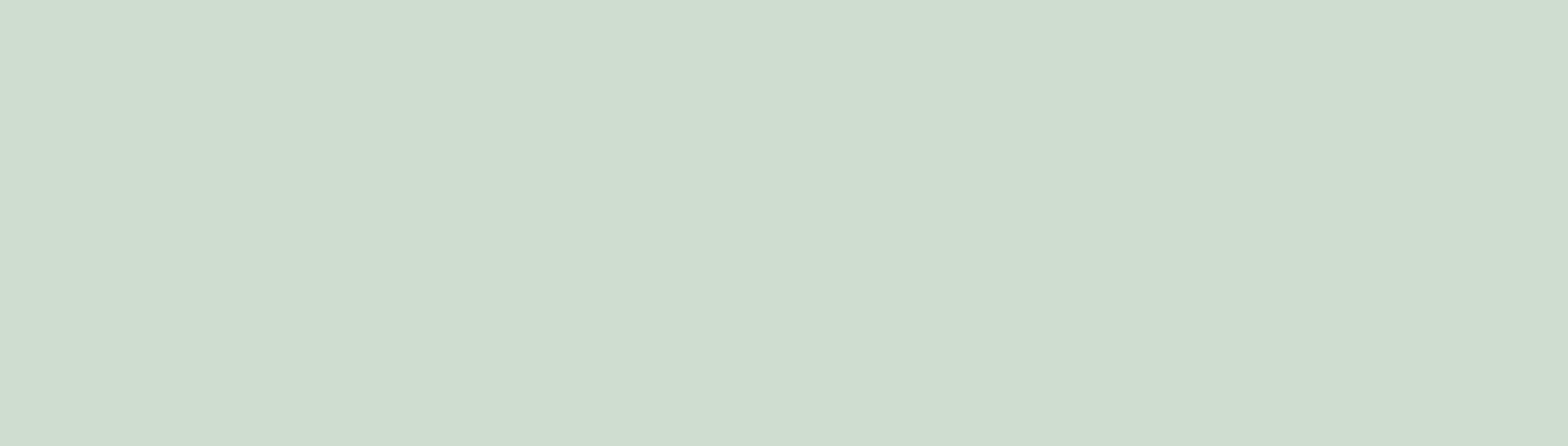 Lofthus terrasse, 100588, Oslo+47 46516450 nuriza.n.m@gmail.comSummary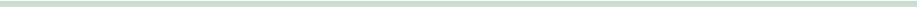 Work experienceJul i Vinterland | Christmas helper11|2019 – 01|202011|2018 – 01|2019United Nations in Uzbekistan | Programme support assistant10|2017 – 04|2018United Nations Information Center in Uzbekistan | Knowledge Management assistant01|2015 – 10|2017Uzbekistan-Japan Center for Human Development | Receptionist04|2013 – 01|2015«Erudit» private school in Uzbekistan | Teacher assistant09|2012 – 06|2013«Staff-GB» Recruitment agency in Great Britain | Office assistant09|2012 – 06|2013+3 years of experience in project coordination and financing5 years of experience in administrative management Result oriented, organized and communicative team workerAdvising & serving customers, Processing paymentsEnsuring stock levels are well maintainedPromoting store or special offersHandling customer complaints http://www.julivinterland.no/ Assistance in coordination of United Nations Development Project (UNDP) Country Office projects on budgeting and financial reporting Qualitative check of budget use by the projects according to financial and administrative rules to ensure compliance of project management with project portfolio Analyze budget system issues based on financial and administrative procedures and take required actions to provide efficient work of project resources       http://www.uz.undp.org/ Coordination on carrying out UN-wide activities, including organization of events, appropriate dissemination of informationWork closely with local UN agencies and Government entities for joint promotion of Sustainable Development GoalsRaising public awareness on Humanitarian issues under the umbrella of UNDAF (United Nations Development Assistance Framework) in order to achieve UN objectivesOrganize media arrangements, liaise with mass media to provide assistance, prior notice and information on upcoming events, monitor media coverage on UN activities in the country Proceeding Finance, HR, and Procurement work related cases      http://www.un.uz/eng   http://www.undpi.org/ Coordinate multiline telephone calls, handle a variety of administrative duties, prepare reports and other office inquiries. Provide informationabout the organization, directions, monitor visitors’ access, respond to customer needshttps://ujc.uz/en Assist and help the primary teacher, prepare class schedules, classwork, project work and homework assignments Create a flexible class plan in case changes arise, keep children actively engaged and busy. Practicing English during the dayhttp://www.erudit.uz/ Communicate with customers, employees, and other individuals toanswer questions, disseminate or explain information, taking orders Compile, copy, sort, and file records of office activities, business transactions, and other activitieshttp://www.staff-gb.co.uk/   http://staff-gb-ltd-london.b4r-uk.com/ EducationCardiff Metropolitan University |                          Great Britain MBA-finance | Master’s degree02|2011 – 06|2012Tashkent State University of Economics| Uzbekistan                    IT-Education | Bachelor’s degree    02|2011 – 06|2012                   TrainingsRed Cross in Oslo |10|2018 –Teri-Energy resource Institute| India                                               Sustainable Development | Training 03|2017 – 04|2017OCHA training | 11|2016Voluntary workRed Cross in Oslo |MARTE networking center 10|2018 –Red Cross in Oslo |International Humanitarian Law group09|2018 –01|2019SOS children village in Uzbekistan |English teacher04|2016 – 03|2017Language skills    Norwegian | B1/B2 English       | fluentRussian      | native languageUzbek         | native languageFrench        | basic levelJapanese   | basic levelReferences - Upon requestInternational Business Finance, Accounting for decision makersManagerial Communication, Strategic Management Investment Market Analysis, Corporate Financehttp://www.cardiffmet.ac.uk/management/courses/Pages/MBA---Master-of-Business-Administration-.aspx  Information Security System, System programmingElectrotechnique engineeringMethodology for academic education, Pedagogy and TechnologyGraphic designing, Web programming, IT and Economy http://tsue.uz/?page_id=218&lang=en IHL Communication Nuclear weapons and IHLRed Cross emblem and logoFirst Aid trainingEnergy Access, Climate change and Sustainability Trade and Sustainable Development, Natural resource security: Governance, Challenges and Opportunities https://www.teriin.org/event/teri-itec-courses-2017-18-course-viii-integrated-approach-towards-sustainable-developmentCommunication in CrisisPrepare food for lonely parents and their childrenhttps://www.rodekors.no/om-rode-kors/lokalforeninger-og-distrikter/oslo/aktiviteter/moteplasser-i-oslo/marte-nettverkssenter/ Communicate the IHR through courses, seminars and lecturesThe dissemination of information during lectures and courses for organizations, school classes and confirmation groupsOrganizing seminars and debates at the University, Literature House and other meeting places https://www.rodekors.no/om/lf-dk/oslo/aktiviteter/informasjonsarbeid-i-oslo/Teach English to 14-21 years old teenagershttp://sos-kd.uz/en/            IT-skillsMS office professional                                 ATLAS-UNOPS platformPlandayPreziWordPressAdobe XDAdobe Photoshop (basic level)